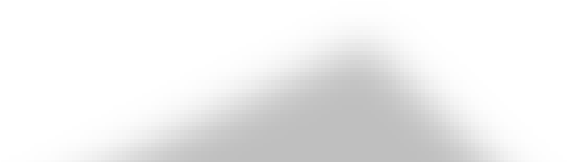 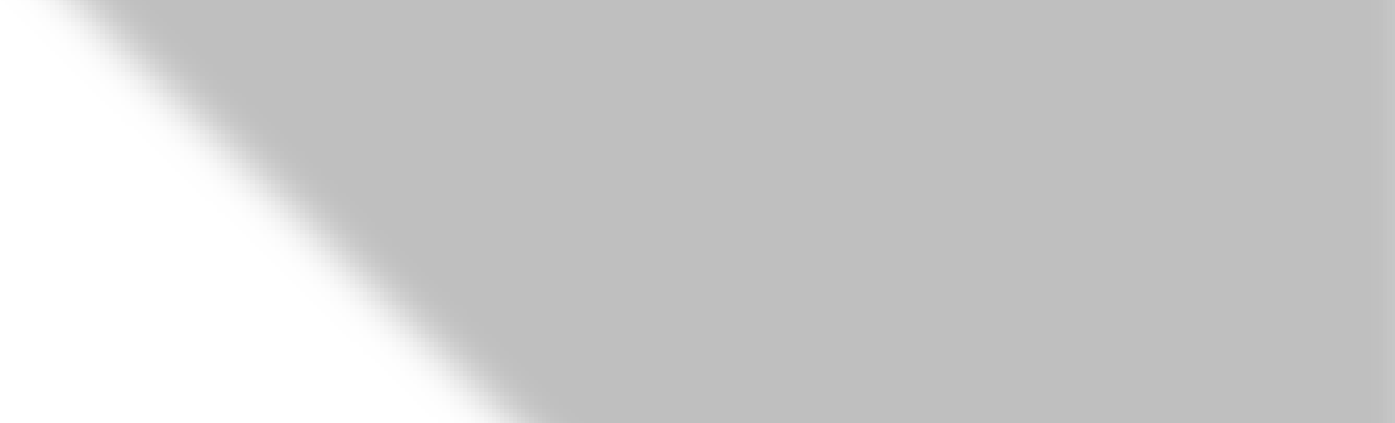 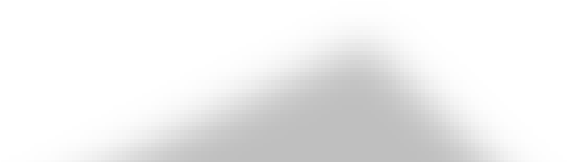 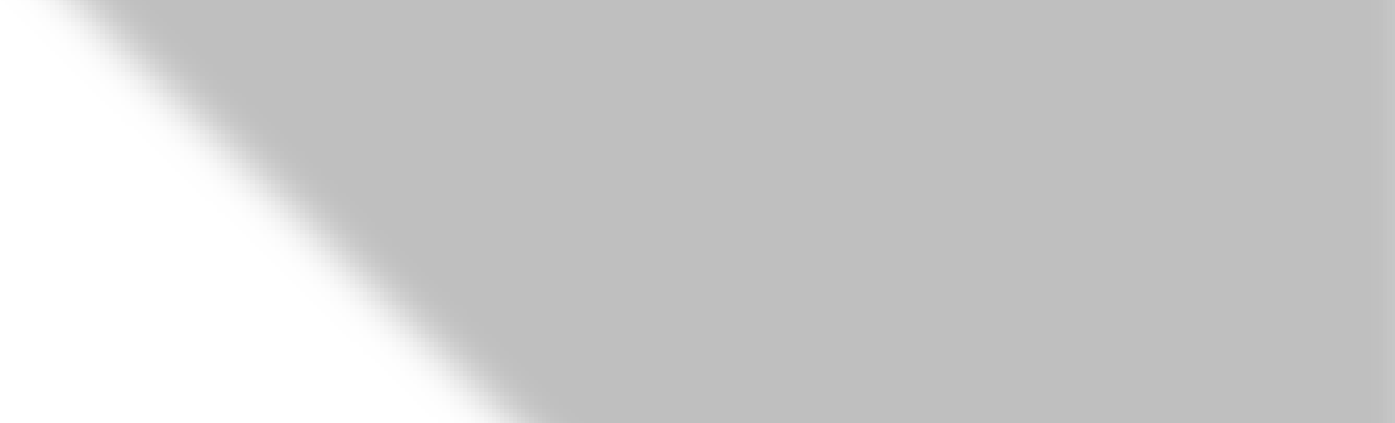 To complete this form, enter your full name in the section below and save this document as a PDF before submitting it to FlexEd. Name:      FlexEd Advanced Funding Request Training Description:The Extended Data Science Bootcamp is a virtual program combining the Intermediate and Advanced Data Science training programs for the full learning experience. This program will include the following topic areas: Text Mining: Learn to prepare data for text mining. Integrate into commercial applications. Extract key summary metrics and words from a corpus of documents. Advanced Classification: Learn to make your classification model perform better and choose your methods and parameters based on the problem at hand. Logistic Regression as it relates to neural networks. Ensemble methods using Random Forest. Model in Spark: Learn to optimize code and speed up data processing using Spark. Explore best practices and how to use distributed computing. Deep Learning: Learn the foundations of this complex and exciting topic, including CNN & RNN. Build powerful predictive systems using deep learning. Automate the analysis of time-series data.Training Name:Extended Data Science Bootcamp Training Modality:Virtual, Instructor-led Delivery Dates:  7/6/21 - 11/18/21Pricing:$2,900